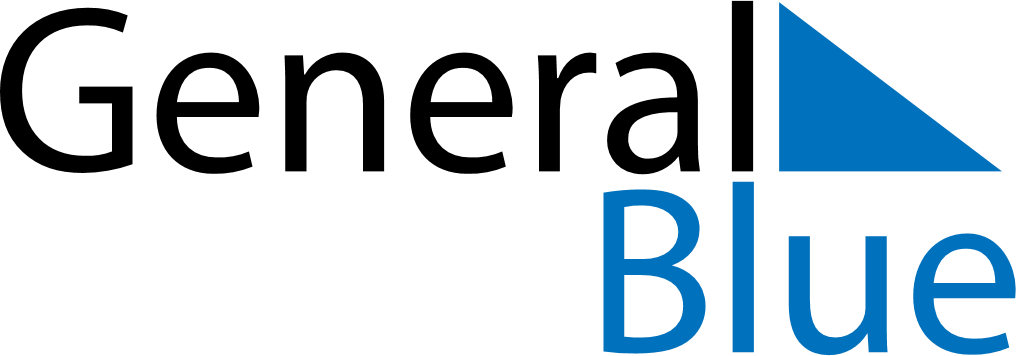 October 2019October 2019October 2019SloveniaSloveniaSUNMONTUEWEDTHUFRISAT1234567891011121314151617181920212223242526Sovereignty Day2728293031Reformation Day